IMMEDIATE RELEASE						                  November 5, 2014 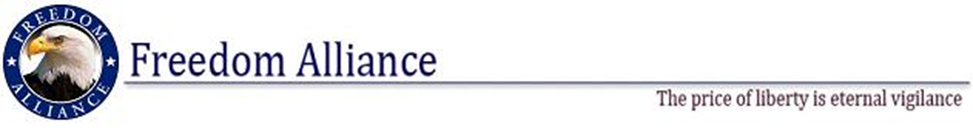 Phone: 813.321.3312			                                                   Contact: Kendra Cummings	Fax: 813.961.4702				                                      Kendra@ConsultVistra.comFreedom Alliance to Honor Military Veteran with Customized Wheelchair Donation DULLES, Va.– Nov. 5, 2014– In recognition of Veterans Day, Freedom Alliance will present Corporal Jeramie Green with a custom-made, all-terrain wheelchair; also known as an Action Trackchair. This Trackchair will be awarded to Green in honor of his bravery and sacrifices while deployed. The donation will take place at Freedom Alliance headquarters at 22570 Markey Court Suite 240, Dulles, Virginia 20166.At age 25, Green joined the U.S. Army where he specialized in welding. During his last mission in Afghanistan in 2012, he was injured during a motor vehicle accident and suffered injuries to his legs which led to an amputation. The horrific accident happened just two days before Green’s nine-month mission was coming to an end.   “Corporal Jeramie Green showed true courage when he risked his life for our nation. Jeramie’s injuries are the result of a deliberate decision to risk his own safety for that of his fellow soldier. He is selfless and courageous,” said Freedom Alliance President, Tom Kilgannon. “This chair will help Jeramie participate in the activities he enjoys and continue his rehabilitation,” said Kilgannon. “It is our honor to provide it to him. It is the least we can do for an American hero.”Green is rehabilitating at the Military Advanced Training Center (MATC) at Walter Reed Army Medical Center in Bethesda, Maryland. He is motivated by the impending birth of his daughter in March. The first anniversary of his “Alive Day” is approaching and is a reminder of how grateful he is for life and his family and the opportunity to enjoy the outdoors again. Some of his favorite actives include mud running and fishing.    The ceremony will take place:Monday, November 10, 2014Freedom Alliance Headquarters22570 Markey Court, Suite 240
Dulles, Virginia 2016610:30 a.m.In addition to Trackchair donations, Freedom Alliance has provided over $8 million in college scholarships for the children of military heroes who were killed or disabled in military service, and millions more to help wounded troops and military families with outdoor recreational therapy such as hunting and fishing trips, Heroes Vacations, care packages for deployed troops, home donations and much more.For more information about Freedom Alliance visit www.FreedomAlliance.org.Media should RSVP to Kendra Cummings of Vistra Communications at 813.321.3312 or Kendra@ConsultVistra.com. 	About Freedom Alliance
Freedom Alliance is recognized by the Internal Revenue Service (IRS) as a public charity organized under Section 501(c)(3) of the IRS Code. The mission of Freedom Alliance is to advance the American heritage of freedom by honoring and encouraging military service, defending the sovereignty of the United States and promoting a strong national defense. For more information, visit www.FreedomAlliance.org.-30-